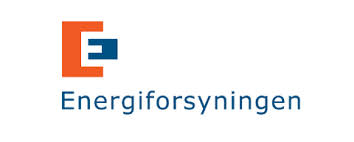 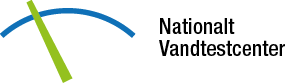 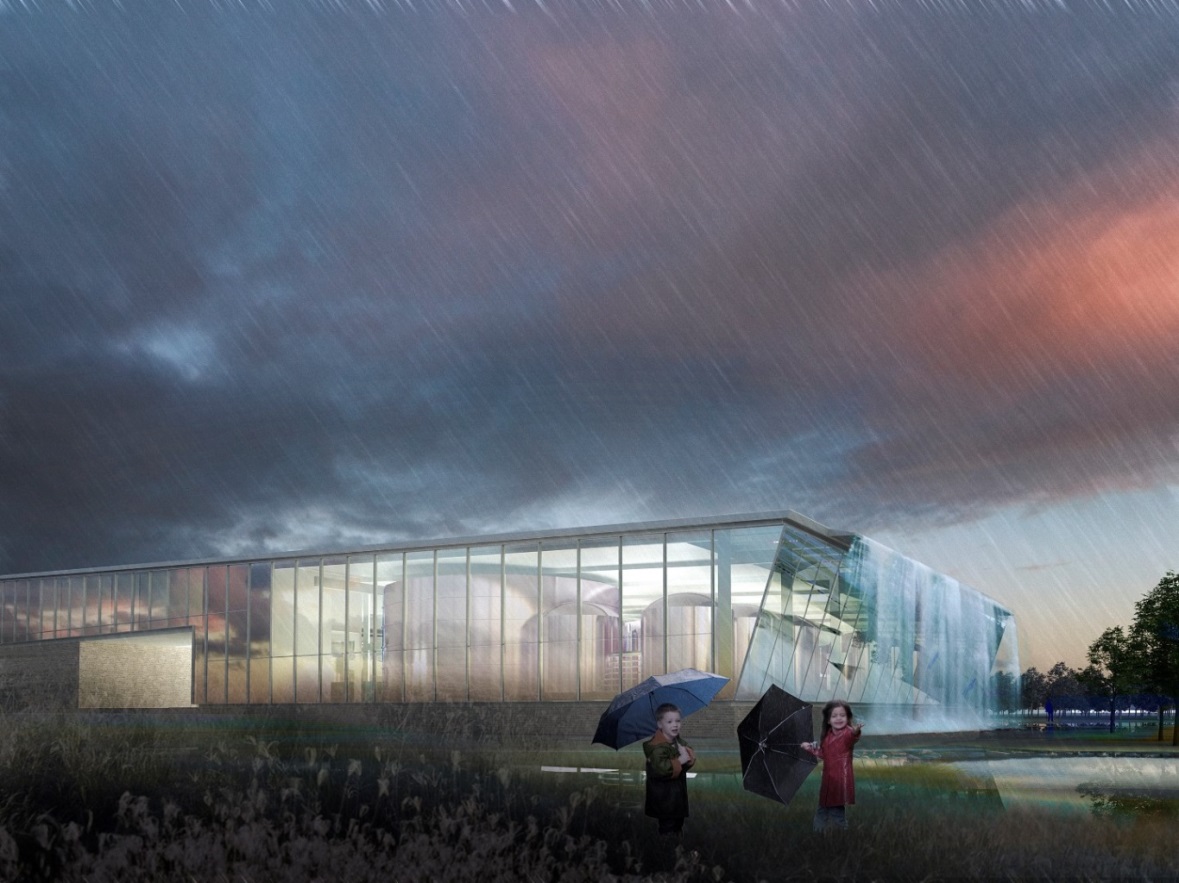 Vandhus, Vandinnovation og Vækst i KøgeI Køge arbejdes der meget med vandinnovation i disse år. Der skal bygges et nyt og innovativt vandhus til sikring af fremtidens drikkevand. Der arbejdes også med de store udfordringer med håndtering af overfaldevandet, hvor LAR-løsninger indgår som centrale elementer i kommunens klimatilpasningsstrategi.Det nationale vandtestcenter har derfor valgt at afholde et netværksarrangement om disse emner i samarbejde med Energiforsyningen i Køge. Netværksmødet afholdes hos Køge Bryghus.Det er formålet med netværksmødet at samle kreative og vandinnovative kræfter for at diskutere vandprocesserne i Køge. Vi sætter spot på, hvordan vandprocesserne både kan skabe værdi for byens borgere og erhvervsliv, hvordan de kan styrke den nationale dagsorden for at fremme vandinnovationen og den grønne omstilling og hvordan de kan skabe vækst og øget eksport i vandsektoren.Netværksmødet er opbygget i to dele: Vandprocesserne omkring det nye vandhus og udvalgte vandprocesser omkring den lokale afledning af regnvand (LAR-løsningerne).Målgruppen for netværksmødet er vandteknologiske virksomheder, forsyninger, kommuner og andre med interesse for vanddagsordenen.ProgramTilmeldingTilmelding til Energiforsyningen i Køge på Dorte.P@energiforsyningen.dk eller på telefon nr. 5664 5500 (Dorte Poulsen). Deltagelse i ølsmagningen efter mødet kræver særskilt tilmelding (prisen er 150 kr.).TidTitelOplægsholder10.00-10.10Velkomst og introduktion Direktør Line Hollesen, Energiforsyningen Køge10.10-10.30Nationalt VandtestcenterJan Holmegaard Hansen10.30-10.45Det nye Vandhus i KøgeEsben Sejer Boetius og Helene Kring Jørgensen 10.45-10.50Testfaciliteter i Vandhuset – muligheder og behovEsben Sejer Boetius og Helene Kring Jørgensen10.50-11.15Pause og networking11.15-11.45Vækst og eksport af danske vandteknologiske løsninger - fremtidens vandbehandlingsmetoder. Marina Mosbaek, Mosbaek A/SBWT A/S (HOH)11.45-12.00Opsamling og diskussion12.00-12.45Frokost og networking, Køge Bryghus12.45-13.30Vejvand - Håndtering af vejvand og faktadatabladeUlrik Hindsberger, Teknologisk InstitutVejvand – Test af vejvandsteknologier og andre testKUVejvand - Innovative løsningerVirksomhed13.30-14.15Vandkredsløbet og håndtering af sekundavand – muligheder og begrænsningerJan Holmegaard HansenEksempler på symbioser og anvendelse af sekundavandVirksomheder14.15-14.45Pause og networking14.45-15.00Finansiering af vandteknologisk udviklingRikke Hansen, VTUF15.00-15.15Udfordringer og drivkræfter for vandinnovation15.15-15.30Test af højvandslukkerFlemming Lind15.30-15.45Mobilt FabLabFabLab15.45-16.00Opsamling på netværksmødet16.00-17.00ØlsmagningDet koster 150 kr. at deltage i ølsmagningen og skal meddeles særskilt